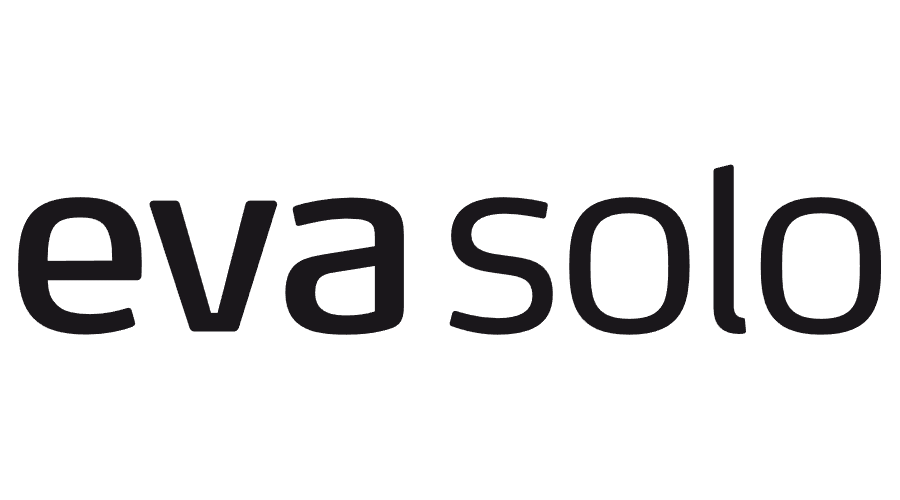 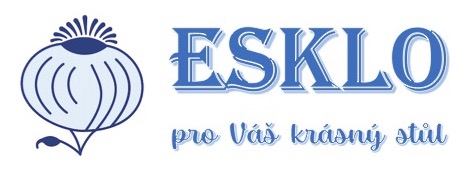 26. 7. 2023TZ – Vychutnejte si grilování kdekoliv s praktickým stolním grilem dánské značky Eva SoloMalý balkón? Piknik v parku? Malá společnost? Pro stolní gril značky Eva Solo žádný problém. Bílá porcelánová nádoba vyžaduje nepatrné množství místa, vejde si i na stůl a poslouží i pro jednoho. Gril je vyrobený z porcelánu, má bílou barvu a jednoduché tvary, na jaké jsme od skandinávského výrobce zvyklí. Jednoduše se díky praktické rukojeti přenese na určené místo a můžete si užívat radost z grilování kdekoliv. Ideální je pro menší posezení, například pro krásný letní večer na balkóně ve dvou. Inovativní gril z ohnivzdorného porcelánu značky Eva Solo si prohlédněte v e-shopu esklo.cz.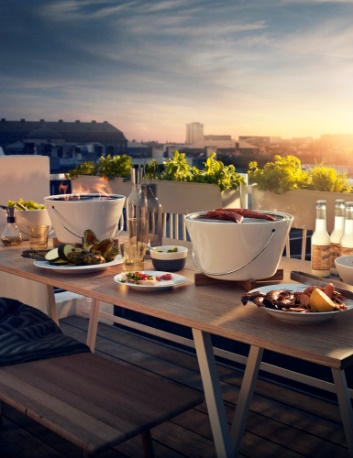 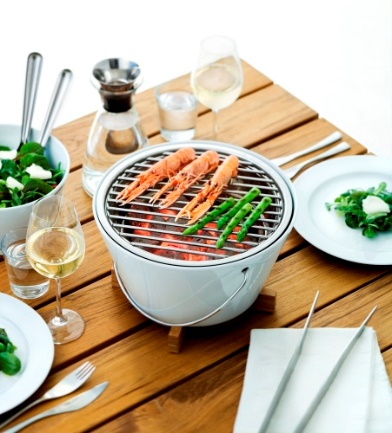 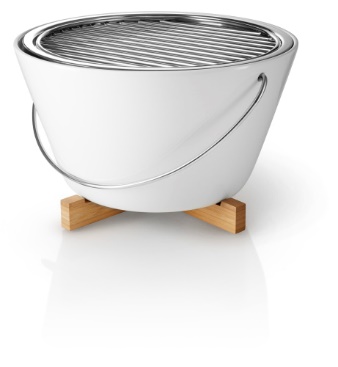 Kontakty:  							Mediální servis:www.esklo.cz                                     		           cammino…      www.facebook.com/esklo.cz                           	           Dagmar Kutilová                                         		                                  e-mail: kutilova@cammino.cz                                              		                                   tel.: +420 606 687 506        	         		                                                        www.cammino.cz